Revisión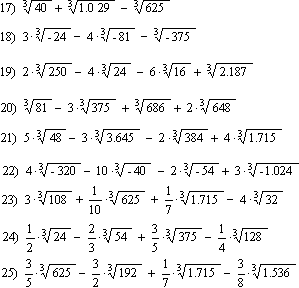 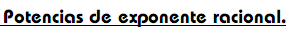 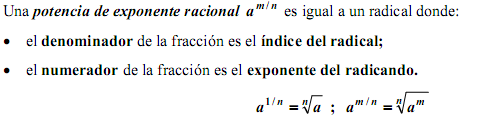 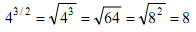 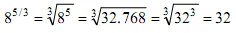 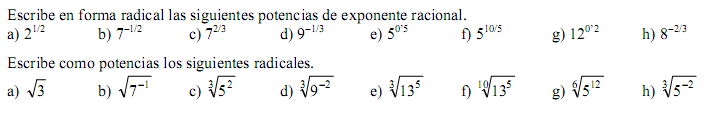 Expresa en forma de potencia las siguientes raíces: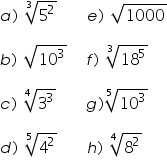 Calcula: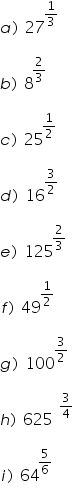 